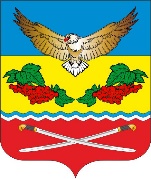 АДМИНИСТРАЦИЯКАЛИНИНСКОГО СЕЛЬСКОГО ПОСЕЛЕНИЯЦИМЛЯНСКОГО РАЙОНА РОСТОВСКОЙ ОБЛАСТИРАСПОРЯЖЕНИЕ18.05.2023                                        №  16                         ст. Калининская	В связи с внесенными изменениями в Трудовой кодекс Российской Федерации и вступлением в действие с 1 марта 2022 года  федерального законодательства  № 372-ФЗ от 19.11.2021 года, № 219-ФЗ от 28.06.2021 года, №219-ФЗ от 28.06.2021 года, №373-ФЗ от 19.11.2021, приказом Минтруда от 19 мая 2021 года № 320н, в целях регулирования трудовых отношений и приведения нормативных правовых актов в соответствии с действующим законодательством и реализации установленных государственных гарантий,  включая право на отдых:	1. Изложить подпункт 11.7 пункта «11. Оплата труда», приложения № 1 и подпункт 9.1. пункта 9, приложения № 2 в следующей редакции: «В соответствии со статьей 136 Трудового кодекса РФ заработная плата выплачивается работникам не менее двух раз в месяц посредством перечисления денежных средств на банковский счет работника два раза в месяц 5-го числа каждого месяца следующего за отчетным и выплата аванса 20-го числа текущего месяца.» 	2. Настоящее распоряжение подлежит размещению на официальном сайте Администрации Калининского сельского поселения.	4. Контроль за исполнением настоящего распоряжения оставляю за собой.Глава  Администрации Калининского сельского поселения                          А.Г. Савушинский                                       О внесении изменений в распоряжение от 21.03.2019 № 5 «Об  утверждении  Правил внутреннего трудового распорядка Администрации Калининского сельского поселения» 